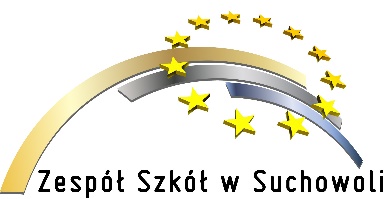 KWESTIONARIUSZ  KANDYDATA - absolwenta szkoły podstawowej     		   ubiegającego się o przyjęcie do klasy pierwszej                                         	    TECHNIUKUM  W SUCHOWOLI1. imiona …………………………................	nazwisko……………………………………………………………………………2. data urodzenia…………………………..miejsce urodzenia………………………………………………………………  3.PESEL:  4. adres:  miejscowość…………………………………….…………………..     ul./nr ………………………………………………………….poczta z kodem pocztowym……………………………………………………………………………………………………………………………gmina………………………………………. powiat………………………………………….., woj……………………………………………………….5. imiona rodziców (prawnych opiekunów)…………………………………. nazwisko …………………………………6. telefon kontaktowy: ………………………………………   e-mail ucznia: ……………………………………………………….  7. szkołę podstawową ukończyłem/am  w       …………………………………………………………………………………....8. wybierz kierunek:                             TECHNIK  ROLNIK                                           TECHNIK  HANDLOWIEC  9. z wybranych przedmiotów  zakreśl dwa w celu przeliczenia ocen na punkty.j. angielski        historia         biologia          geografia         fizyka               chemia  10. Językiem obcym wiodącym w szkole jest język angielski. Drugim językiem obowiązkowym jest język rosyjski lub niemiecki. Dokonaj wyboru drugiego języka obcego:                                        ROSYJSKI                                                                                   NIEMIECKIDyrektor szkoły zastrzega sobie prawo wyboru nauczanego języka obcego w danej klasie.  Decyzja podyktowana może być możliwościami organizacyjnymi szkoły lub preferencjami kandydatów11. W przypadku zakwalifikowania,  potwierdzę wolę podjęcia nauki w Technikum w Suchowoli, poprzez złożenie   w sekretariacie szkoły oryginałów   świadectwa   ukończenia  szkoły podstawowej, zaświadczenia   o   wynikach egzaminu ósmoklasisty i zaświadczenia lekarskiego o braku przeciwwskazań do wykonywania i pobierania praktycznej nauki zawodu  od 21 lipca do 29 lipca do godz. 15.00……………………………………………………………………..                …………………………………….                             …….………………………………………..czytelny podpis rodzica/opiekuna prawnego                           miejscowość, data                                                   czytelny podpis kandydataWyrażam zgodę na przetwarzanie danych osobowych w związku z rekrutacją i nauką w szkole zgodnie z Rozporządzeniem Parlamentu Europejskiego i Rady (UE) 2016/679 z dnia 27 kwietnia 2016 r. w sprawie ochrony osób fizycznych w związku z przetwarzaniem danych osobowych i w sprawie swobodnego przepływu takich danych i ustawą z dnia 29.08.1997 o ochronie danych osobowych (Dz.U. z 2014 r. poz.1182) oraz wyrażam zgodę na wykorzystanie wielokrotne mojego wizerunku w celu promocji szkoły zgodnie z ustawą z dnia 4 lutego 1994 r. o prawie autorskim i prawach pokrewnych (Dz. U. z 2016 r. poz. 666)                                                                 ……………………………………………………………………..                                                           ………………………………………………………..czytelny podpis rodzica/opiekuna prawnego                                                                                 czytelny podpis kandydata……………………………………………………………………miejscowość, data              _______________________________________________________________________________________________________________Technikum w Suchowoli w Zespole Szkół w Suchowoliul. Augustowska 2, 16-150 Suchowola tel/fax: 085 7124010  e-mail: sekretariat@losuchowola.edu.pl   www.losuchowola.edu.pl